МЕСЕЧНО ИСТРАЖИВАЊЕо реализацији сопствене производње правних лица у пољопривредиЗа месец _______________ 2020. године Обавеза давања података темељи се на члану 26, а казнене одредбе за одбијање давања података или давање непотпуних 
и нетачних података на члану 52 Закона о званичној статистици („Службени гласник РС“, број 104/2009).Подаци ће бити коришћени искључиво у статистичке сврхе и неће бити објављивани као појединачни. 
Сви подаци имају карактер пословне тајне.       Продаја  пољопривредних производа по групама производа и производима      Продаја пољопривредних производа по групама производа и производима (наставак)Датум  ________________ 2020. годинеШтампано у Републичком заводу за статистику  www.stat.gov.rsОбразац ПО-ТРГ-33РЕПУБЛИКА СРБИЈАЗакон о званичној статистици
„Службени гласник РС“, број 104/09.Републички завод за статистикуЗакон о званичној статистици
„Службени гласник РС“, број 104/09.Шифра истраживања: 008010ПОДАЦИ ЗА ОРГАНИЗАЦИЈУ ЗА КОЈУ СЕ ПОДНОСИ ИЗВЕШТАЈПОДАЦИ ЗА ОРГАНИЗАЦИЈУ ЗА КОЈУ СЕ ПОДНОСИ ИЗВЕШТАЈПОДАЦИ ЗА ОРГАНИЗАЦИЈУ ЗА КОЈУ СЕ ПОДНОСИ ИЗВЕШТАЈПОДАЦИ ЗА ОРГАНИЗАЦИЈУ ЗА КОЈУ СЕ ПОДНОСИ ИЗВЕШТАЈПОДАЦИ ЗА ОРГАНИЗАЦИЈУ ЗА КОЈУ СЕ ПОДНОСИ ИЗВЕШТАЈПОДАЦИ ЗА ОРГАНИЗАЦИЈУ ЗА КОЈУ СЕ ПОДНОСИ ИЗВЕШТАЈПОДАЦИ ЗА ОРГАНИЗАЦИЈУ ЗА КОЈУ СЕ ПОДНОСИ ИЗВЕШТАЈПОДАЦИ ЗА ОРГАНИЗАЦИЈУ ЗА КОЈУ СЕ ПОДНОСИ ИЗВЕШТАЈПОДАЦИ ЗА ОРГАНИЗАЦИЈУ ЗА КОЈУ СЕ ПОДНОСИ ИЗВЕШТАЈПОДАЦИ ЗА ОРГАНИЗАЦИЈУ ЗА КОЈУ СЕ ПОДНОСИ ИЗВЕШТАЈПОДАЦИ ЗА ОРГАНИЗАЦИЈУ ЗА КОЈУ СЕ ПОДНОСИ ИЗВЕШТАЈПОДАЦИ ЗА ОРГАНИЗАЦИЈУ ЗА КОЈУ СЕ ПОДНОСИ ИЗВЕШТАЈПОПУЊАВА СТАТИСТИКАПОПУЊАВА СТАТИСТИКАПОПУЊАВА СТАТИСТИКАПОПУЊАВА СТАТИСТИКАПОПУЊАВА СТАТИСТИКАПОПУЊАВА СТАТИСТИКАПОПУЊАВА СТАТИСТИКАПОПУЊАВА СТАТИСТИКАПОПУЊАВА СТАТИСТИКАПОПУЊАВА СТАТИСТИКАПОПУЊАВА СТАТИСТИКАПОПУЊАВА СТАТИСТИКАПОПУЊАВА СТАТИСТИКАПОПУЊАВА СТАТИСТИКАПОДАЦИ ЗА ОРГАНИЗАЦИЈУ ЗА КОЈУ СЕ ПОДНОСИ ИЗВЕШТАЈПОДАЦИ ЗА ОРГАНИЗАЦИЈУ ЗА КОЈУ СЕ ПОДНОСИ ИЗВЕШТАЈПОДАЦИ ЗА ОРГАНИЗАЦИЈУ ЗА КОЈУ СЕ ПОДНОСИ ИЗВЕШТАЈПОДАЦИ ЗА ОРГАНИЗАЦИЈУ ЗА КОЈУ СЕ ПОДНОСИ ИЗВЕШТАЈПОДАЦИ ЗА ОРГАНИЗАЦИЈУ ЗА КОЈУ СЕ ПОДНОСИ ИЗВЕШТАЈПОДАЦИ ЗА ОРГАНИЗАЦИЈУ ЗА КОЈУ СЕ ПОДНОСИ ИЗВЕШТАЈПОДАЦИ ЗА ОРГАНИЗАЦИЈУ ЗА КОЈУ СЕ ПОДНОСИ ИЗВЕШТАЈПОДАЦИ ЗА ОРГАНИЗАЦИЈУ ЗА КОЈУ СЕ ПОДНОСИ ИЗВЕШТАЈПОДАЦИ ЗА ОРГАНИЗАЦИЈУ ЗА КОЈУ СЕ ПОДНОСИ ИЗВЕШТАЈПОДАЦИ ЗА ОРГАНИЗАЦИЈУ ЗА КОЈУ СЕ ПОДНОСИ ИЗВЕШТАЈПОДАЦИ ЗА ОРГАНИЗАЦИЈУ ЗА КОЈУ СЕ ПОДНОСИ ИЗВЕШТАЈПОДАЦИ ЗА ОРГАНИЗАЦИЈУ ЗА КОЈУ СЕ ПОДНОСИ ИЗВЕШТАЈПОПУЊАВА СТАТИСТИКАПОПУЊАВА СТАТИСТИКАПОПУЊАВА СТАТИСТИКАПОПУЊАВА СТАТИСТИКАПОПУЊАВА СТАТИСТИКАПОПУЊАВА СТАТИСТИКАПОПУЊАВА СТАТИСТИКАПОПУЊАВА СТАТИСТИКАПОПУЊАВА СТАТИСТИКАПОПУЊАВА СТАТИСТИКАПОПУЊАВА СТАТИСТИКАПОПУЊАВА СТАТИСТИКАПОПУЊАВА СТАТИСТИКАПОПУЊАВА СТАТИСТИКА1. Назив (фирма)1. Назив (фирма)1. Назив (фирма)1. Назив (фирма)   (јединица у саставу уписује назив правног лица - установе у чијем је саставу и свој назив)   (јединица у саставу уписује назив правног лица - установе у чијем је саставу и свој назив)   (јединица у саставу уписује назив правног лица - установе у чијем је саставу и свој назив)   (јединица у саставу уписује назив правног лица - установе у чијем је саставу и свој назив)   (јединица у саставу уписује назив правног лица - установе у чијем је саставу и свој назив)   (јединица у саставу уписује назив правног лица - установе у чијем је саставу и свој назив)   (јединица у саставу уписује назив правног лица - установе у чијем је саставу и свој назив)   (јединица у саставу уписује назив правног лица - установе у чијем је саставу и свој назив)   (јединица у саставу уписује назив правног лица - установе у чијем је саставу и свој назив)   (јединица у саставу уписује назив правног лица - установе у чијем је саставу и свој назив)   (јединица у саставу уписује назив правног лица - установе у чијем је саставу и свој назив)   (јединица у саставу уписује назив правног лица - установе у чијем је саставу и свој назив)   (јединица у саставу уписује назив правног лица - установе у чијем је саставу и свој назив)   (јединица у саставу уписује назив правног лица - установе у чијем је саставу и свој назив)2. Матични број 2. Матични број 2. Матични број Матични бројМатични бројМатични бројМатични бројМатични бројМатични бројМатични бројМатични бројМатични бројМатични бројМатични број3. Општина 3. Општина Насеље (место)Насеље (место)Насеље (место) Oдељење Oдељење OдељењеОпштинаОпштинаОпштинаОпштинаОпштинаОпштинаОпштинаОпштинаОпштина   Улица и кућни број    Улица и кућни број    Улица и кућни број    Улица и кућни број    Улица и кућни број    Улица и кућни број ТелефонТелефон4. Делатност (група)4. Делатност (група)4. Делатност (група)4. Делатност (група)4. Делатност (група)ДелатностДелатностДелатностДелатностДелатностДелатностДелатностДелатностДелатност5. Продаја извршена на подручју општине5. Продаја извршена на подручју општине5. Продаја извршена на подручју општине5. Продаја извршена на подручју општине5. Продаја извршена на подручју општине5. Продаја извршена на подручју општине5. Продаја извршена на подручју општине5. Продаја извршена на подручју општинеОпштинаОпштинаОпштинаОпштинаОпштинаОпштинаОпштинаОпштинаОпштина     Редни број из адресара     Редни број из адресара     Редни број из адресара     Редни број из адресара     Редни број из адресара     Редни број из адресара     Редни број из адресара     Редни број из адресара     Редни број из адресара     Редни број из адресара     Редни број из адресараМесецМесецМесецМесецГодинаГодинаГодинаГодинаГодинаГодинаШифра производаПроизводиПроизводиЈединица  мереЈединица  мереПродато у месецуПродато у месецуПродато у месецуПродато у месецуПродато у месецуШифра производаПроизводиПроизводиЈединица  мереЈединица  мереколичинаколичинаколичинавредност удинарима без ПДВпросечна вред-ност по једини-ци мере у дин. са две децимале11223344566XX1100011000ЖИТАЖИТАдин.дин.XXXXXXXXXXXXXXXXXXXXXXXXXXXXXXXXXXXX1101011010Пшеница, меркантилна (са 13%Пшеница, меркантилна (са 13%ttвлаге и 2% нечистоће)влаге и 2% нечистоће)tt1102011020Раж (са 13% влаге)Раж (са 13% влаге)tt1103111031Јечам (без пиварског)Јечам (без пиварског)tt1103211032Јечам, пиварскиЈечам, пиварскиtt1104011040ОвасОвасtt1105011050Кукуруз у зрну меркантилни (саКукуруз у зрну меркантилни (саtt14% влаге и 2% нечистоће)14% влаге и 2% нечистоће)tt1109011090Пшеница за семе (натурално)Пшеница за семе (натурално)tt1109111091Пшеница за семе (дорађено)Пшеница за семе (дорађено)tt1111011110Кукуруз за семе (натурално и дорађено)Кукуруз за семе (натурално и дорађено)tt1111111111Семе осталих житаСеме осталих житаtt1119011190Остала жита (хељда, крупник – спелта,  просо, суражица, тритикале и др.) Остала жита (хељда, крупник – спелта,  просо, суражица, тритикале и др.) ttXX1200012000ИНДУСТРИЈСКО БИЉЕИНДУСТРИЈСКО БИЉЕдин.дин.XXXXXXXXXXXXXXXXXXXXXXXXXXXXXXXXXXXX1204012040Сунцокрет Сунцокрет tt1205012050Уљана репицаУљана репицаkgkg1206012060Соја (суво зрно)Соја (суво зрно)kgkg1207012070Шећерна репаШећерна репаtt1208012080ХмељХмељkgkg12091Дуван (суви лист неферментисан)Дуван (суви лист неферментисан)kgkg12100Сирак (сува стабљика, без зрна)Сирак (сува стабљика, без зрна)kgkg12110Мак (афион)Мак (афион)kgkg12190Остало индустријско биље (бела слачица, цикорија, лан, конопља, уљана тиква и др.)Остало индустријско биље (бела слачица, цикорија, лан, конопља, уљана тиква и др.)kgkg12210Семе соје (натурално и дорађено)Семе соје (натурално и дорађено)kgkg12211Семе сунцокрета (натурално и дорађено)Семе сунцокрета (натурално и дорађено)kgkg12212Семе шећерне репе (натурално и дорађено)Семе шећерне репе (натурално и дорађено)kgkgШифра производаПроизводиЈединица  мереПродато у месецуПродато у месецуПродато у месецуШифра производаПроизводиЈединица  мереколичинавредност удинарима без ПДВпросечна вред-ност по једини-ци мере у дин. са две децимале123456X13000КРТОЛАСТО БИЉЕдин.XXXXXXXXXXXXXXXXXX13010Кромпир, касни, за јелоkg13011Кромпир, млади, за јелоkg13012Кромпир за прерадуkg13013Кромпир, семенскиkgX14000ЛЕГУМИНОЗНО ПЛОДОВИТО БИЉЕ,СУВО ЗРНОдин.XXXXXXXXXXXXXXXXXX14000ЛЕГУМИНОЗНО ПЛОДОВИТО БИЉЕ,СУВО ЗРНОдин.XXXXXXXXXXXXXXXXXX14010Пасуљ (суво зрно без махуне)kgX15000КРМНО БИЉЕдин.XXXXXXXXXXXXXXXXXX15010Сено луцеркеt15020Сено детелинеt15030Сено ливадскоt15040Кукуруз за силажуt15050Сточна репаt15090Остало крмно биље (грахорица, сточни грашак, мешавина трава и махуњача, бундеве, уљана ротква  и др.)тона15120Семе детелине и луцеркеkg15190Семе осталога сточног крмног биљаkgX17000ПОВРЋЕдин.XXXXXXXXXXXXXXXXXX17010Свежа паприка за јело (без феферона)kg17011Свежа паприка за јело под заштитом (фолија, пластеник и др.)kg17012Свежа паприка за прерадуkg17020Парадајз за јелоkg17021Парадајз за јело под заштитом (фолија, пластеник и др.)kg17022Парадајз за прерадуkg17030Зелена салатаkg17031Зелена салата под заштитом (фолија, пластеник и др.)kg17040Краставци за јелоkg17041Краставци за јело под заштитом (фолија, пластеник и др.)kg17042Краставци за прераду (корнишони и др.)kg17050Лубеницеkg17051Дињеkg17070Боранијаkg17080Грашак, зелено зрно kg17090Купус (главице)kg17100Карфиолkg17120Шаргарепа за јелоkg17121Шаргарепа за прерадуkg17160Црни лук (зреле главице)kg17170Бели лук (зреле главице)kg17390Остало свеже поврће (спанаћ, цвекла, плави патлиџан, тиквице, млади лук - црни и бели, празилук, свеже папричице, першун, зачини и аромат. биље, кукуруз шећерац и кокичар, бундеве за људску искрану и др.)kg17410Арпаџик (лук за сетву)kg17450Семе поврћаkg17500Гајене печурке (шампињони  и др.)kgX20000ВОЋЕдин.XXXXXXXXXXXXXXXXXX20010Шљиве за јелоkg20011Шљиве за прерадуkg20021Јабуке за јелоkg20022Јабуке за прерадуkg20030Крушке за јелоkg20031Крушке за прерадуkg20040Дуњеkg20050Трешњеkg20060Вишње за јелоkg20061Вишње за прерадуkgПродаја пољопривредних производа по групама производа и производима (наставак)Продаја пољопривредних производа по групама производа и производима (наставак)Продаја пољопривредних производа по групама производа и производима (наставак)Продаја пољопривредних производа по групама производа и производима (наставак)Продаја пољопривредних производа по групама производа и производима (наставак)Продаја пољопривредних производа по групама производа и производима (наставак)Продаја пољопривредних производа по групама производа и производима (наставак)Шифра производаПроизводиПроизводиЈединица  мереПродато у месецуПродато у месецуПродато у месецуШифра производаПроизводиПроизводиЈединица  мереколичинавредност у динарима без ПДВпросечна вред-ност по једини-ци мере у дин. са две децимале122345620070Кајсије за јелоКајсије за јелоkg20071Кајсије за прерадуКајсије за прерадуkg20080Брескве за јелоБрескве за јелоkg20081Брескве за прерадуБрескве за прерадуkg20090Ораси у љусциОраси у љусциkg20130Јагоде на отвореном, за јелоЈагоде на отвореном, за јелоkg20131Јагоде под заштитом (фолија, 
пластеник и др.)Јагоде под заштитом (фолија, 
пластеник и др.)kg20140МалинеМалинеkg20150КупинеКупинеkg20151Боровнице (плантажне)Боровнице (плантажне)kg20290Остало воће (свеже смокве, рибизле,кестени, аронија, очишћени ораси и др.) Остало воће (свеже смокве, рибизле,кестени, аронија, очишћени ораси и др.) kgОстало воће (свеже смокве, рибизле,кестени, аронија, очишћени ораси и др.) Остало воће (свеже смокве, рибизле,кестени, аронија, очишћени ораси и др.) kg21000ВОЋНЕ САДНИЦЕВОЋНЕ САДНИЦЕком.X30000ГРОЖЂЕГРОЖЂЕдин.XXXXXXXXXXXXXXXXXX30010Грожђе за јелоГрожђе за јелоkg30020Грожђе за прерадуГрожђе за прерадуkg31000ЛОЗНЕ САДНИЦЕ И ЛОЗНИ КАЛЕМОВИЛОЗНЕ САДНИЦЕ И ЛОЗНИ КАЛЕМОВИком.31000ЛОЗНЕ САДНИЦЕ И ЛОЗНИ КАЛЕМОВИЛОЗНЕ САДНИЦЕ И ЛОЗНИ КАЛЕМОВИком.X35000ПРЕРАЂЕВИНЕ ВОЋА И ГРОЖЂА(само домаћа прерада)ПРЕРАЂЕВИНЕ ВОЋА И ГРОЖЂА(само домаћа прерада)дин.XXXXXXXXXXXXXXXXXXПРЕРАЂЕВИНЕ ВОЋА И ГРОЖЂА(само домаћа прерада)ПРЕРАЂЕВИНЕ ВОЋА И ГРОЖЂА(само домаћа прерада)дин.XXXXXXXXXXXXXXXXXX35010ВиноВиноl35020Мека ракија (до 30 степени)Мека ракија (до 30 степени)l35030Љута ракија (преко 30 степени)Љута ракија (преко 30 степени)l35090Остала алкохолна пића - природна (без сирћета)Остала алкохолна пића - природна (без сирћета)lОстала алкохолна пића - природна (без сирћета)Остала алкохолна пића - природна (без сирћета)lX41000СТОКА (ЖИВА МЕРА)XXXХдин.XXXXXXXXXXXXXXXXXXа)  Стока за КЛАЊЕброј грлаXXXXXXXXXXXXXXXXXXXXXXXXXXXXXXXX41010Телад до 3 месецаkg41020Јунад од 3 до 12 месециkg41021Јунад од 1 до 2 годинеkg41022Јунад преко 2 годинеkg41030Краве kg41040Биковиkg41050Остала говеда (волови и др.)kg41060Прасад до 25 kgkg41061Товљене свиње (25-50 kg)kg41062Товљене свиње (51-110 kg)kg41063Крмаче kg41064Остале свиње преко 110 kgkg41070Јагњад до 6 месециkg41071Шиљежад од 6 до 12 месециkg41072Овце (старије од 1 године)kg41080Јарад kg41081Козе kg41090Коњи kgб) Стока за ТОВXXXXXXXXXXXXXXXXXXXXXXXXXXXXXXXX41110Телад до 6 месециkg41121Јунад преко 6 месециkg41161Прасад до 25 kgkg41162Свиње (50-80 kg)kg41163Свиње (81-110 kg)kg41164Свиње преко 110 kgkg41171Овце (укључујући јагњад и шиљежад)kgв)  Стока за ПРИПЛОДXXXXXXXXXXXXXXXXXXXXXXXXXXXXXXXX41210Телад kg41221Јунице до 2 годинеkgПродаја пољопривредних производа по групама производа и производима (наставак)Продаја пољопривредних производа по групама производа и производима (наставак)Продаја пољопривредних производа по групама производа и производима (наставак)Продаја пољопривредних производа по групама производа и производима (наставак)Продаја пољопривредних производа по групама производа и производима (наставак)Продаја пољопривредних производа по групама производа и производима (наставак)Продаја пољопривредних производа по групама производа и производима (наставак)Шифра производаПроизводиПроизводиЈединица  мереПродато у месецуПродато у месецуПродато у месецуШифра производаПроизводиПроизводиЈединица  мереколичинавредност удинарима без ПДВпросечна вред-ност по једини-ци мере у дин. са две децимале1223456број грлаXXXXXXXXXXXXXXXXXXXXXXXXXXXXXXXX41232Краве преко 2 годинеkg41243Бикови kg41260Прасад kg41261Мушка назимад kg41262Женска назимад kg41263Крмаче kg41264Остале свиње kg41270Јагњад kg41271Шиљежад kg41272Овце kg41273Овнови kg41281Козе kgг) Тов и дотовљавање купљене стокег) Тов и дотовљавање купљене стокеXXXXXXXXXXXXXXXXXXXXXXXXXXXXXXXX41015Товљена теладТовљена теладkg41045Товљена јунадТовљена јунадkg41065Товљене свињеТовљене свињеkg41075Товљена јагњадТовљена јагњадkg41400д)  Остала стока (коњи за вучу и приплод,
      мазге, муле, кунићи и др.)д)  Остала стока (коњи за вучу и приплод,
      мазге, муле, кунићи и др.)kgX42000ЖИВИНА И ЈАЈАЖИВИНА И ЈАЈАдин.XXXXXXXXXXXXXXXXXX42011Товљени пилићи (бројлери), жива мераТовљени пилићи (бројлери), жива мераkg42021Товљени ћурићи,  жива мераТовљени ћурићи,  жива мераkg42022Кокошке носиљеКокошке носиљеkg42030Остала живина (кокошке, патке, гуске, 
ћурке и др.)Остала живина (кокошке, патке, гуске, 
ћурке и др.)kg42070Јаја (конзумна)Јаја (конзумна)ком.42080Јаја за насад Јаја за насад ком.42200Једнодневни пилићиЈеднодневни пилићиком.X43100МЛЕКОМЛЕКОдин.XXXXXXXXXXXXXXXXXX43110Свеже кравље млекоСвеже кравље млекоl43120Свеже овчје млекоСвеже овчје млекоl43130Свеже козје млекоСвеже козје млекоlX43200МЛЕЧНИ ПРОИЗВОДИ 
(само домаћа прерада) МЛЕЧНИ ПРОИЗВОДИ 
(само домаћа прерада) дин.XXXXXXXXXXXXXXXXXX43210Маслац (бутер)Маслац (бутер)kg43220Кајмак (скоруп)Кајмак (скоруп)kg43231Тврди сиреви (качкаваљ, трапист и сл.)Тврди сиреви (качкаваљ, трапист и сл.)kg43232Меки сиреви (бели сир у кришкама и др.)Меки сиреви (бели сир у кришкама и др.)kg43250Остали млечни производи, без сурутке (масло, павлака и др.)Остали млечни производи, без сурутке (масло, павлака и др.)kgX44000КОЖА, ВУНА И ПЕРЈЕКОЖА, ВУНА И ПЕРЈЕдин.XXXXXXXXXXXXXXXXXX44010Сирова говеђа и телећа кожаСирова говеђа и телећа кожаkg44020Сирова свињска кожаСирова свињска кожаkg44030Сува овчја и јагњећа кожаСува овчја и јагњећа кожаkg44060Остале врсте коже (сирова овчја и јагњећа, козја и др.)Остале врсте коже (сирова овчја и јагњећа, козја и др.)дин.ХХХХХХХХХХХХХХХХХХХХ44081Неопрана вунаНеопрана вунаkgX45000МЕД И ВОСАКМЕД И ВОСАКдин.XXXXXXXXXXXXXXXXXX45010МедМедkg45020ВосакВосакkgX60000ОСТАЛИ ПРОИЗВОДИ ПОЉОПРИВРЕДЕ И ШУМАРСТВАОСТАЛИ ПРОИЗВОДИ ПОЉОПРИВРЕДЕ И ШУМАРСТВАдин.XXXXXXXXXXXXXXXXXX60060Лековито биљеЛековито биљеkg60070ЦвећеЦвећедин.XXXXXXXXXXXXXXXXXX60080Шумски плодови (трска, шишарке и др.)  Шумски плодови (трска, шишарке и др.)  дин.XXXXXXXXXXXXXXXXXX60091Остало (семе цвећа, печурке, сирће и др.)  Остало (семе цвећа, печурке, сирће и др.)  дин.XXXXXXXXXXXXXXXXXXX70000РИБА (СВЕЖА)РИБА (СВЕЖА)дин.XXXXXXXXXXXXXXXXXX70020ПастрмкаПастрмкаkg70021Шаран Шаран kg70022Остала слатководна риба (речна и језерска) Остала слатководна риба (речна и језерска) kgX99000УКУПНА ПРОДАЈАУКУПНА ПРОДАЈАдин.XXXXXXXXXXXXXXXXXXУПУТСТВО ЗА ПОПУЊАВАЊЕ ОБРАСЦА ПО-ТРГ-33Обрасцем ПО-ТРГ-33 прикупљају се подаци о продаји пољопривредних производа из сопствене производње правног лица у пољопривреди и земљорадничких задруга који послују средствима у друштвеној, приватној, задружној и мешовитој својини. Извештај подносе и јединице које се баве пољопривредном производњом и продајом а налазе се у саставу непољопривредних привредних друштава  и задруга. У реду 5 правна лица, задруге и јединице у саставу које остварују производњу и продају на подручју више општина попуњавају посебан извештај ПО-ТРГ-33 за сваку општину.Извештај се попуњава у два примерка. Један примерак организација задржава у својој документацији, а други доставља надлежном заводу  за статистику најкасније до 5. у месецу за претходни месец.Колона 4. Продате количине су оне које сте продали из сопствене производње, без обзира на то коме и где су биле продате (у земљи или иностранству), и обухватају:а) Испоруке пољопривредних производа другим правним лицима ради прераде и продаје, као и испоруке правним лицима и заједницама ради потрошње.б) Испоруке пољопривредних производа својим прерађивачким капацитетима који се налазе у оквиру правног лица у пољопривреди - земљорадничке задруге.в) Испоруке прерађених пољопривредних производа (суве шљиве, алкохолна пића, млечни производи) другим правним лицима уколико се таква прерада не обавља у производним јединицама индустријских привредних друштава и уколико за ту прераду извештајна јединица не доставља извештаје ИНД-1 и ИНД-21. Испоруке прерађених пољопривредних производа дају се само за оне производе који су добијени прерадом сировина сопствене производње. Не сматрају се испорученом количином прерађени производи који су израђени од сировина набављених од других привредних друштава и индивидуалних произвођача.г) Испоруке сопственим продавницама које врше продају пољопривредних производа на мало.д) Непосредну испоруку пољопривредних производа на мало коју обављају произвођачи пољопривредних производа изван продавница.ђ) Испоруке дотовљене и утовљене стоке (исказује се количина која представља прираст односно остварену разлику  у тежини између набављених и испоручених грла стоке која су купљена од правног лица, задруге или индивидуалних произвођача у сврху дотовљавања).Количине се исказују искључиво у оној јединици мере која је одштампана на обрасцу (колона 3). Производи који нису заступљени у обрасцу исказују се у ставци „остало“ одговарајуће групе.Колона 5. Као вредност продатих пољопривредних производа подразумева се вредност испоручених производа из сопствене производње по продајним ценама по којима организације фактуришу и књиже испоруке сопствених производа (продајне цене произвођача). У вредност продатих производа укључују се сви трошкови приликом припреме производа за испоруку до места утовара (сортирање, паковање, довоз до места утовара и сл.). Не обухвата се вредност амбалаже која се враћа. Вредност испоруке сопственим продавницама на мало обрачунава се по продајним ценама произвођача или по обрачунским ценама (без марже и без пореза на додатну вредност - ПДВ).Вредност се исказује у динарима (РСД).Колона 6. Просечна вредност по јединици мере добија се рачунским путем тако што се вредност из колоне 5 подели са  количином из колоне 4. Просечна вредност се исказује у динарима, са две децимале. Напомена:Образац попунио:Образац попунио:Руководилац:Руководилац:(име и презиме)(име и презиме)(име и презиме)(име и презиме)Контакт телефон:/e-mail:e-mail:(обавезно унети и позивни број)(обавезно унети и позивни број)(обавезно унети и позивни број)(обавезно унети и позивни број)(обавезно унети и позивни број)(обавезно унети и позивни број)(обавезно унети и позивни број)(обавезно унети и позивни број)(обавезно унети и позивни број)(обавезно унети и позивни број)(обавезно унети и позивни број)(обавезно унети и позивни број)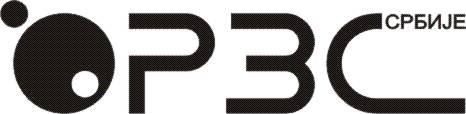 